
SchoolondersteuningsprofielKennemer College Havo/VwoBeverwijk2020-2024InleidingScholen brengen via het schoolondersteuningsprofiel in kaart hoe onderwijs aan leerlingen met een extra ondersteuningsbehoefte wordt gerealiseerd. Het gaat om zowel lichte als zware vormen van ondersteuning. Het kan bijvoorbeeld gaan om extra begeleiding of aangepast lesmateriaal, of om onderwijs volgen op een speciale voorziening. Het schoolondersteuningsprofiel geeft een beknopt overzicht van alle vormen van ondersteuning die de school te bieden heeft en hierin geeft de school ook de ambities aan; de vormen van ondersteuning die zij in te toekomst aan wil bieden.  
Er wordt onderscheid gemaakt tussen basisondersteuning en extra ondersteuning. 
Basisondersteuning geeft de bekwaamheidseisen van het personeel weer en dit toont daarmee de mogelijkheden van de school om ondersteuning in te zetten. Het gaat hierbij om de basiskwaliteit, het aanbod van preventieve en licht curatieve interventies, de structuur van de onderwijsondersteuning en het planmatig handelen binnen deze structuur. Het samenwerkingsverband geeft daarnaast ook beschikkingen af aan scholen voor extra ondersteuningsmiddelen, hiermee kan extra ondersteuning op maat worden ingezet. De school kan hiermee de basisondersteuning verbreden met expertise vanuit de school zelf of met expertise van buitenaf. Ondersteuning kan plaatsvinden binnen of buiten de school en kan licht en kortdurend van aard zijn, maar is soms ook zwaar en langdurig. Er wordt onderscheid gemaakt binnen de extra ondersteuning in de vorm van basis-plus ondersteuning, interne extra ondersteuning en extra ondersteuning op het niveau van het samenwerkingsverband. Het schoolondersteuningsprofiel geeft hiermee een weergave van de stand van zaken betreft het ondersteuningsaanbod en de ambities naar de toekomst toe. Ook vormt het document jaarlijks het uitgangspunt voor de bijstelling van het ondersteuningsbeleid op het Kennemer College om zo af te kunnen stemmen op de ondersteuningsbehoeften van de leerlingen. Echter, het is bovenal een document voor ouders en leerlingen. Het biedt ouders de mogelijkheid om per school te beoordelen of het ondersteuningsniveau van de school past bij wat hun kind nodig heeft.1 Visie Visie op onderwijs Onze school kenmerkt zich als een ondernemende school waar leerlingen zich breed kunnen ontwikkelen. Hierdoor krijgt de leerling kansen om de eigen talenten te ontdekken en te ontplooien. De school zal hierbij trachten de leerling zo goed mogelijk te begeleiden, waar wenselijk met ICT als hulpmiddel. Volgens onze didactische visie is eigenaarschap van de leerling voor het eigen leerproces heel belangrijk, ook indien er behoefte is aan extra zorg. Wij verwachten van de leerling een bepaalde mate van eigen verantwoordelijkheid, passend bij een havo-vwo niveau.  Uitgangspunt van onze begeleiding sluit aan bij deze visie: wij bieden leerlingen mogelijkheden voor passende ondersteuning om het onderwijs te volgen waartoe ze op basis van hun cognitieve capaciteiten in staat zijn, waarbij zij zelf verantwoordelijk blijven voor hun eigen leerproces. 
Visie op ondersteuning Goede zorg voor alle leerlingen: dat is waar onze school naar streeft. Het begeleiden en ondersteunen van de leerlingen is daarom onderdeel van het normale onderwijsaanbod. De leerling ondersteuning op onze school heeft tot doel leerlingen optimaal te laten functioneren en een opleiding te bieden die recht doet aan cognitieve capaciteiten en mogelijkheden.  Niet alle leerlingen kunnen een opleiding zonder extra hulp en begeleiding volgen. Binnen ons onderwijs is de ondersteuning van leerlingen dan ook een belangrijke pijler. Speerpunt is het versterken van onze leerling basisondersteuning; ‘De leerling in beeld’.  Goed passend onderwijs is goed onderwijs voor alle leerlingen. De kwaliteit van dat onderwijs is, in het belang van alle leerlingen, de individuele én de gezamenlijke verantwoordelijkheid van de scholen binnen het samenwerkingsverband. In de klas neemt de docent, in de driehoek ‘leerling – school – ouders’, een cruciale rol in. Het bieden van passend onderwijs is de primaire verantwoordelijkheid van de docent in de klas. “De docent doet ertoe”. Dit hoeft hij/zij uiteraard niet alleen te doen. In de directe cirkel rondom de docent bevinden zich andere deskundigen. Op onze school zijn dat de mentor, teamondersteuner, TOM-coach, dyslexie coach, ondersteunend personeel zoals de conciërge, studiecoach, decaan, ondersteuningscoördinator, trajectbeleider, CJG-coach en school maatschappelijk werker. Samen met de docent geven zij het proces rondom passend onderwijs vorm voor deze leerling, rekening houdend met deze achtergrond, met deze ondersteuningsvraag, in deze klas, met deze docent. 2 Ondersteuning  Onderwijs-ondersteuningsstructuur Er wordt op verschillende niveaus ondersteuning geboden, onder te verdelen in:Basis ondersteuning basis-plus ondersteuninginterne extra ondersteuningexterne extra ondersteuning op het niveau van het samenwerkingsverbandBasis- en extra ondersteuning in beeld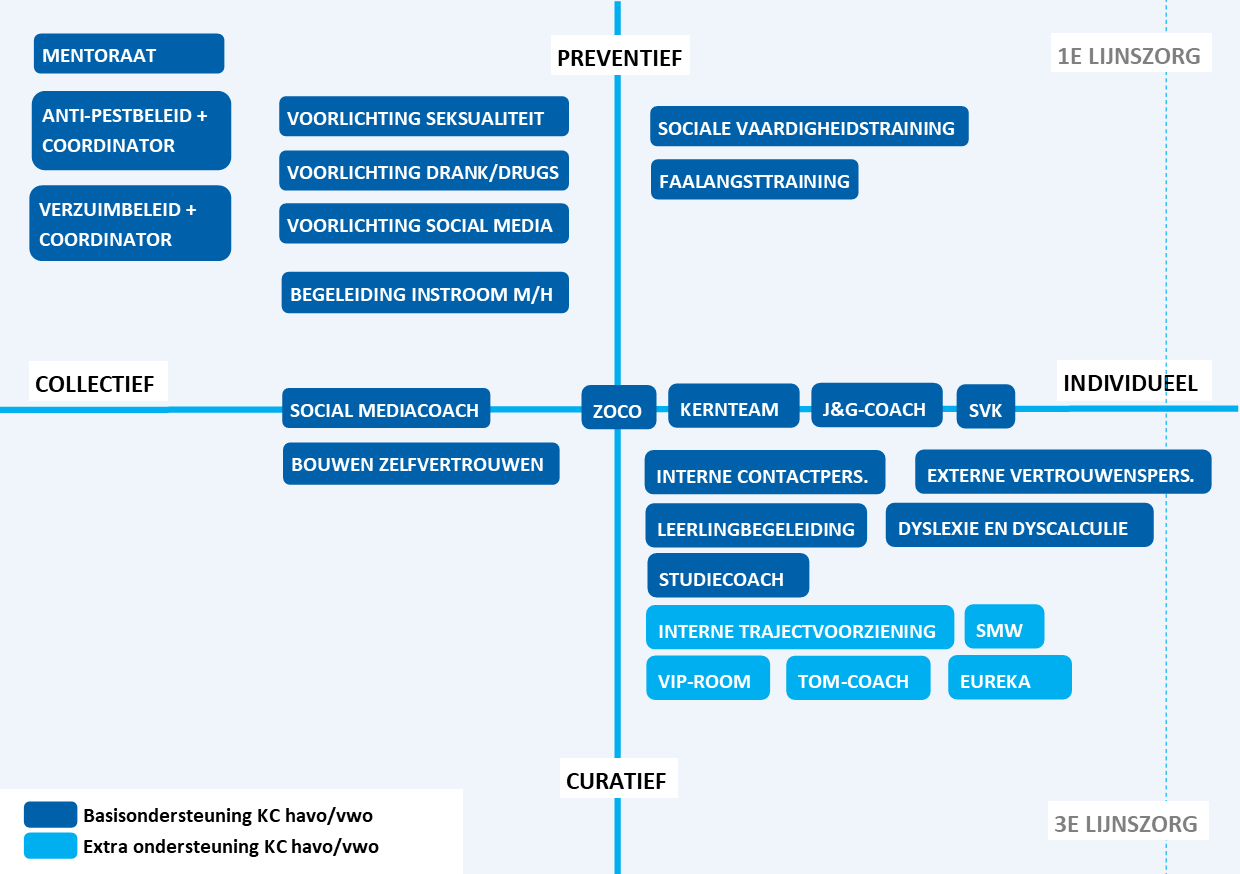 Deskundigheid binnen en buiten de schoolInternVoor de begeleiding en ondersteuning van de leerlingen kent het Kennemer College de volgende rollen en functionarissen binnen de school:Mentor: het vaste aanspreekpunt voor de leerling en zijn ouders/verzorgers.
De mentor monitort de studievorderingen bij alle vakken, overlegt zo nodig met de docenten, bewaakt en stimuleert de sfeer in de klas en staat open voor persoonlijke problemen van de leerling.Teamleider/ teamondersteuner: de teamondersteuner overlegt met de mentoren over de leerlingen in de klas. Bij zorgen worden door de teamondersteuner de stappen gezet richting het ondersteuningsteam. Teamondersteuners hebben cyclisch overleg met de ondersteuningscoördinator. Ondersteuningscoördinator: de ondersteuningscoördinator bewaakt en begeleidt het begeleidings- en ondersteuningsproces en onderhoudt contacten met de externe hulpverleners.Decaan: begeleidt de leerling bij specifieke hulpvragen die te maken hebben met keuzes tijdens de schoolloopbaan voor vervolgopleidingen, de arbeidsmarkt, beroepen, beroepsprofielen en functies.Dyslexiecoach: begeleidt dyslectische leerlingen, bespreekt mogelijke compensatiemaatregelen, voorziet leerlingen van een dyslexiepas, geeft docenten concrete informatie over de aanpak en bepaalt of nader onderzoek moet plaatsvinden.Coaches leerjaar 2 en 3: individuele coaching van leerlingen op pedagogische-didactische vaardigheden ten aanzien van leren, organiseren, plannen en intrinsieke motivatieVerzuimcoördinator: belast met de beoordeling rechtmatigheid van verzuim, signaleren van verzuim, ondernemen van actie bij ongeoorloofd verzuim (of te laat komen) en de registratie van verzuim.Leerlingbegeleider: kan begeleiding bieden bij rouwTrajectbegeleider; begeleidt leerlingen binnen de trajectvoorziening. TOM-coaches: begeleidt op structurele basis 1-op-1 leerlingen met een hoogbegaafdheidsprofiel die niet voldoende tot leren en resultaten komen. Biedt leerlingen begeleiding vanuit school als een leerling gebruik gaat maken van de VIP-room bij het Bonhoeffer. Nieuwkomers-coördinator: heeft zicht op de in- en uitstroom van nieuwkomers (voorheen ISK leerlingen), inventariseert hulpvragen van deze leerlingen, informeert de mentoren over de komst en ondersteuningsbehoeften van zijn/haar mentorleerling, geeft leerlingen die in aanmerking komen voor NT2-lessen door aan de NT2-docent.NT2-docent: ondersteunt nieuwkomers bij het eigen maken van de Nederlandse taal, door middel van specifieke lessen die hierop gericht zijn, ondersteunt nieuwkomers bij het eigen maken van leerstrategieën, signaleert (nieuwe) hulpvragen bij nieuwkomers en heeft hierover contact met de mentor.Hulplessen brugklas: voor de kernvakken kan je in de brugklas extra bijspijker lessen volgenTutorlessen 2e klas; om de vaardigheden te vergroten kan je in leerjaar 2 tutorlessen volgen. FRT/examen training: mogelijkheid tot faalangsttraining voor examen leerlingenTraining bouwen aan je zelfvertrouwen: in de onderbouw bieden we een groepstraining in kleine setting aan.Training sociale vaardigheid: in de onderbouw bieden we een groepstraining in kleine setting aan voor het versterken van sociale vaardigheden. Pre-university masterclasses: in de bovenbouw van het vwo kunnen leerlingen zich aanmelden om een Masterclass op de Vrije Universiteit te volgenEureka: Geselecteerde leerlingen krijgen het recht op per week minimaal een en maximaal vijf lessen over te slaan. In die tijd kunnen ze werken aan hun eigen project onder begeleiding van de Eureka begeleiders (docenten). Maatwerkroute bovenbouw leerlingen: het aanbieden van individuele leerroutes aan leerlingen. Denk aan leerlingen die voor sommige vakken versneld examen doen of HAVO-leerlingen die een enkel vak op VWO-niveau afsluiten. Ook bieden wij in de bovenbouw de mogelijkheid om een extra vak te kiezen, de zogenoemde ‘plusvakken’ExternVoor de begeleiding en ondersteuning van de leerlingen werkt het Kennemer College samen met de volgende externe deskundigen en instellingen:LeerplichtambtenaarSocius (School maatschappelijk werk)GGD (Gemeentelijke Gezondheids Dienst)Voortgezet Speciaal Onderwijs-scholen (VSO)Consulenten Samenwerkingsverband VO t.a.v. monitoring ondersteuningsstructuur, Bovenschoolse Trajectklas en observatie-trajectenCJG (Centrum Jeugd en Gezin)VIP-room (Bonhoeffer College)Stichting OOK (faalangsttrainingen en sociale vaardigheidstrainingen) Qpido (t.o.v. inclusie/diversiteit en sexuele veiligheid op school)GGZ (Geestelijke Gezondheids Zorg)Indigo: samenwerking op het gebied van voorlichting en ondersteuning bij somberheidsklachten/angsten. TrajectbegeleidingDe trajectvoorziening biedt leerlingen met een extra ondersteuningsvraag opvang en begeleiding in de school. De trajectvoorziening ondersteunt leerlingen, maar ook docenten, in het begeleiden van leerlingen. Doel van trajectbegeleiding is om bij te dragen aan een passend ondersteunings-aanbod binnen de (eigen) school om zo schooluitval te voorkomen of weer op te bouwen.Coaching op Maat Coaching op Maat is er voor leerlingen in de onderbouw die niet kunnen meekomen in de basisondersteuning vanuit de klas/mentorschap. Zij hebben het nodig om aan de hand te worden meegenomen, het van daaruit begeleid zelf te gaan doen om uiteindelijk weer op eigen benen te kunnen staan op het gebied van hun eigen leerproces. Ze hebben intensieve begeleiding nodig op pedagogisch- en didactisch gebied en op het gebied van motivatie. Coaching op Maat biedt deze ondersteuning en begeleidt de leerlingen bij het ontwikkelen van vaardigheden ten aanzien van leren, organiseren en plannen en intrinsieke motivatie.Extra Ondersteuning op het niveau van het SamenwerkingsverbandHet samenwerkingsverband geeft de school de beschikking over ondersteuningsmiddelen waarmee zij naast de basisondersteuning voor leerlingen extra ondersteuning op maat kan inzetten in de vorm van een arrangement. Tevens is het mogelijk een arrangement te clusteren tot een groepsarrangement. De school kan deze extra middelen gebruiken om de basisondersteuning verder te verbreden met expertise vanuit de school zelf, of met expertise van buitenaf. De school kan er ook voor kiezen om de ondersteuningsmiddelen te gebruiken om een tijdelijke plaatsing op het speciaal onderwijs in te kopen, of voor een BTV plaatsing voor 13 weken. Ook kan er een observatietraject worden aangevraagd.OverlegstructuurOuders worden door de mentoren op de hoogte gehouden van de voortgang van hun kind middels cyclische MOL-gesprekken, tussendoor telefonisch contact of extra ingelast fysiek gesprek op school. De docenten hebben met elkaar, met de mentor als voorzitter, cyclisch overleg over de voortgang van de klas en leerlingen individueel tijdens de leerling-bespreking De mentoren hebben cyclisch overleg met de teamleider of teamondersteuner over de klas algemeen en leerlingen individueel.De ondersteuningscoördinatoren hebben cyclisch overleg met de teamleider of teamondersteuner over leerlingen die (mogelijk) extra ondersteuning nodig hebben. De verzuim-coördinatoren hebben cyclisch overleg met de teamleider of teamondersteuner over signalen m.b.t. opvallend verzuim, verwijderingen en opvallende absenties De ondersteuningscoördinatoren kunnen verwijzen naar specifieke hulpverleners binnen en buiten de school. Ook bereiden zij, in samenwerking met mentor/teamleider of ondersteuner, indien nodig een verwijzing naar het kernteam voor. De ondersteuningscoördinator heeft cyclisch overleg met het kernteam bestaande uit CJG, GGD, Socius (18x per jaar). KernteamEr kan besloten worden om leerlingen in het Kernteam te bespreken. Er is dan sprake van school overstijgende problematiek, zoals bijvoorbeeld dreigende schooluitval en/of ernstige leerprestatieproblemen. De ondersteuningscoördinator is verantwoordelijk voor het terugkoppelen en de vertaalslag naar teamleiders/ondersteuners, mentoren en docenten.Leerlingen worden voor het kernteam aangemeld vanuit:het ondersteuningsoverleg (tussen teamleider/ondersteuner en ondersteuningscoördinator) of vanuit het mentoroverleg (tussen teamleider/ondersteuner en mentor),  in samenwerking met de ondersteuningscoördinatorHet Kernteam bestaat uit medewerkers van de school, aangevuld met vertegenwoordigers van de buitenschoolse/externe ondersteuning:Ondersteunings-coördinatorenTeamleider/teamondersteunersMentor (indien mogelijk)TrajectbegeleiderSchoolarts (GGD)CJG-coachSchoolmaatschappelijkwerk (Socius)Het Kernteam komt 1x per twee weken bijeen. Planmatig werkenOntwikkelperspectief (OPP)In het voortgezet onderwijs moeten scholen met ingang van 1 augustus 2014 een zogeheten ‘ontwikkelperspectief’ opstellen voor leerlingen die extra ondersteuning krijgen in het reguliere voortgezet onderwijs. Indien de onderwijsbehoefte van de leerling niet vanuit de basisondersteuning kan worden vormgegeven en er extra zorg dient te worden ingezet, zal er vanuit het ondersteuningsteam een OPP voor de leerling worden opgesteld. In het OPP wordt beschreven wat de verwachte uitstroomperspectief van de leerling is en wat de onderbouwing van deze verwachting is. Wat dit laatste betreft gaat het om de belemmerende en bevorderende factoren die van invloed kunnen zijn op het onderwijsleerproces.Per schooljaar 2020-2021 werken de ondersteuningscoördinatoren (bestuur breed) met TOP-dossier. In dit digitale systeem kan het OPP worden gezet ten behoeven van de aanvraag van een arrangement op locatie of aanvraag van een TLV. 3 Ambities  Beleidsvoornemens 2020-2024InleidingGoed passend onderwijs is goed onderwijs voor alle leerlingen. De kwaliteit van dat onderwijs is, in het belang van alle leerlingen, de individuele én de gezamenlijke verantwoordelijkheid van de scholen binnen het samenwerkingsverband. Op het Kennemer College bieden we goede kwaliteit van basisondersteuning voor onze leerlingen. Daarnaast zijn we binnen het SVOK en het Samenwerkingsverband gezamenlijk verantwoordelijk voor dekkend onderwijs- en ondersteuningsaanbod. Alhoewel zonder twijfel vastgesteld mag worden dat we succesvol zijn in het bieden van passende ondersteuning moeten we daarnaast vaststellen dat verbreding en vergroting van de deskundigheden binnen de scholen op docent- en mentorniveau kansen biedt om passend onderwijs in de haarvaten van het systeem te krijgen.De uitdagingen zijn Passend onderwijs sterker in het klaslokaal en in het mentoraat realiserenDe leerling in beeld: het versterken van onze leerling ondersteuningExpertise te vergroten, verbreden en versterken (mentoren/docenten/specialisten)Versterken van de basisondersteuning en de interne extra ondersteuningVersterken van didactische en pedagogische kwaliteit binnen de schoolVoorkomen van escalatie in problematiek door vroegtijdige signalering en doortastende en effectieve aanpakNauwe afstemming met jeugdhulp-partners: veel diversiteit, individuele en groepsarrangementenDoorlopende Leerlijn Mentoraat (DLLM) De afgelopen jaren is er veel materiaal ontwikkeld binnen KCHV op het gebied van het mentoraat. Het mentoraat heeft ook extra aandacht gekregen door middel van coaching voor startende mentoren en cursussen voor beginnende en gevorderde mentoren. Er is echter nog geen “Doorlopende leerlijn mentoraat” aanwezig binnen onze school. Om de kwaliteit van het mentoraat te waarborgen binnen de school, is het ontwikkelen van deze doorlopende leerlijn van belang.In het schooljaar 2024 – 2025 werken we binnen KCHV met een doorlopende leerlijn mentoraat, waarbij er per leerjaar een programma voor de mentoraatslessen is uitgeschreven.De school heeft een visie op het mentoraat beschreven. In deze visie komt naar voren hoe het mentoraat zich verhoudt tov andere vakken, wat wij binnen onze school verstaan onder het mentoraat en hoe de relatie mentoraat – coaching is.Op basis van deze visie staat omschreven per leerjaar wat de doelstellingen van het mentoraat voor dat leerjaar zijn, in welke periode welke onderwerpen aan bod dienen te komen, er is een docentenhandleiding voor de mentoraatslessen per leerjaar en er bestaan voorbeeldlessen.Ook is heel duidelijk geformuleerd wat er van een mentor en/of coach wordt verwacht. Er bestaat een duidelijke TBV (taken, bevoegdheden en verantwoordelijkheden) van een mentor en/of coach. Er is eenduidigheid tav de lesuren en taakbelasting van een mentor en/of coach.Belangrijke thema’s en doelen m.b.t. Passend Onderwijs Thema’s/doelen (2020-2021): ema’s en doelen passend onderwijs in 2019Algemeen: Doorlopende leerlijn mentoraat  Gedurende dit schooljaar wordt er opgehaald welke lessen en onderdelen er inmiddels zijn ontwikkeld binnen de school. Er wordt geïnventariseerd wat er is aan onderwijsmateriaal.Ook wordt er gestart met het formeren van het project team. Dit gebeurt in eerste instantie op vrijwillige basis en “warm” vragen van docenten om deel te nemen. Het project team zal dit schooljaar 4/5 x bij elkaar komen om voortgang te bespreken.Naar aanleiding van het opgehaalde onderwijsmateriaal op het gebied van het mentoraat, wordt “laaghangend fruit” vastgesteld. Dit zijn lessen, onderwijsmateriaal, dat heel eenvoudig komend schooljaar door alle mentoren gebruikt kan worden.Er wordt een visie op “mentoraat” / “mentor zijn” / “duo-mentor” zijn voorlopig vastgesteld. In deze visie worden allerlei onderwerpen meegenomen, zoals leren plannen en organiseren, loopbaanbegeleiding, groepsvorming, mediawijsheid, anti-pesten en studievoortgang.Er wordt een (her)nieuwd mentoraatsprogramma voor de brugklas ontwikkeld, gebaseerd op de visie en gebruikmakend van bestaand materiaal.Er wordt onderzocht of we onze visie en de lessen binnen het mentoraat kunnen vormgeven met behulp van een officiële lesmethode.2.	Algemeen: cyclisch werkenLeerlingen signaleren die gesignaleerd moeten worden, leerlingen in beeldHet versterken van de leerling ondersteuning door leerlingen in beeld te krijgen en houden. Meer planmatig werken, in plaats van ad hoc (bouwen aan / overzicht / inzicht)Cyclisch overleg waarin alle partners en lijnen met elkaar communiceren (mentor/teamleider-ondersteuner/verzuimcoördinator/ondersteuningscoördinator)3.	Algemeen: verzuimbeleidVerzuimpercentage omlaagMeer kijken naar de zorg achter het verzuim (verzuim als signaal)Meer overleg teamleider/verzuimcoördinator/zorgcoördinatorWerken via de m@zzl-methode m.b.t. ziekteverzuim4.	Basisondersteuning: versterken mentoraatMeerjarenplan mentoraat opstellenToewerken naar streefbeeld dat iedere docent mentor is/kan zijn5. 	Basisondersteuning: bouwen aan eigenaarschap voor het eigen leerprocesLeerlingen bekwamen in studievaardigheden (Effectief) voeren van MOL-gesprekken
6. 	Basisondersteuning: bouwen aan eigenaarschap van teamleiders voor de ondersteuningsbehoeften van de eigen afdeling op klas- en leerlingniveau.Teamleider heeft inzicht in welke leerlingen extra ondersteuningsbehoeften hebben en hoe de ondersteuning verlooptStructureel/uniform overleg tussen teamleiders/ondersteuners en mentorenStructureel overleg teamleider / ondersteuningscoördinator7. 	Interne extra ondersteuning: versterken kernteam Bredere expertise / meer inzet mogelijkheden (toevoegen van SMW)Meer gezamenlijk verantwoordelijk zijnProfessioneler/efficiënter kernteam-overleg8. 	Interne extra ondersteuning : versterken samenwerking schoolartsMeer preventief werkenMeer samenwerken omtrent (verminderde) belastbaarheid9.	Interne extra ondersteuning: nieuwe ruimte trajectvoorzieningMeer rust en ruimte voor leerling en voor begeleidingThema’s/doelen (2020 -2024):Versterken doorlopende leerlijn mentorraad * In het schooljaar 2024 – 2025 werken we binnen KCHV met een doorlopende leerlijn mentoraat, waarbij er per leerjaar een programma voor de mentoraatslessen is uitgeschreven.Dit doen we door:- ER wordt een programma/lessenreeks opgeleverd van het mentoraat in de onderbouw. Dit bestaat uit doelstellingen en onderwerpen per periode, docenthandleiding en voorbeeldlessen.- Er is duidelijk geformuleerd wat er van een mentor wordt verwacht. Er bestaat een duidelijke TBV (taken, bevoegdheden en verantwoordelijkheden) van een mentor. Er is eenduidigheid tav de lesuren en taakbelasting van een mentor.het mentoraatsprogramma in zowel de onderbouw als de bovenbouw geëvalueerd dmv een leerlingentevredenheidsenquete. Op basis van de resultaten worden er aanpassingen gemaakt in het programma.Uiteindelijk is de doorlopende leerlijn mentoraat volledig ingebed in de school. Het project team wordt opgeheven. De verdere ontwikkeling van deze doorlopende leerlijn wordt belegd bij een coördinator (per jaarlaag) en de mentoren. Eventuele aanpassingen aan het lesprogramma gebeurd op basis van evaluaties van het onderwijs, dat verloopt volgens de kwaliteitszorgkalender van de school.Versterken van het pedagogische klimaat in de klas en in de schoolExpertise van docenten vergrotenVaardigheden van docenten verbeterenDit doen we door:Met het docententeam tot een gezamenlijke pedagogische visie te komenVanuit visie vertalen wat dat in de praktijk betekent en waar iedereen zich aan wil/moet committerenLes-/klasbezoeken gericht op pedagogiekVersterken interne extra ondersteuning Gezamenlijke visie MT op ondersteuning Gezamenlijke visie op ontwikkelingspuntenDuidelijke afspraken over ondersteuningsoverleg (welke leerlingen worden besproken, waar komt input vandaan, wat is ieders rol/voorbereiding en hoe monitoren we)Dit doen we door: Verschillen tussen de 1e en 2e lijns ondersteuning goed te formulerenEvalueren van ondersteuningsoverleg (welke leerlingen worden besproken, waar komt input vandaan, wat is ieders rol/voorbereiding en hoe monitoren we)Structureel het overleg blijven uitvoeren, geldt ook voor verzuim-overleg
Uitbouwen / implementeren van TOM-coaches/ VIP roomDuidelijke visie (ook meerjarig); waar willen we heen, met wie en waarom?Duidelijkheid over financiën hieromtrent Dit doen we door:Deel te nemen in de werkgroep VIP Room en de sturingsgroep VIP roomVergroten van kennis bij docenten/mentoren in signalering van deze leerlingenLeerlingen te begeleiden naar de VIP roomExpertise VIP-room in onze eigen school halen. Dekkend aanbod creëren voor havo/vwo leerlingen met angsten/psychische problematiek *Leerling die niet passend of terecht kunnen op BTV en/of VSO, maar binnen de setting van onze school ook niet tot recht komen. Leerlingen die afstromen van gymnasium naar havo naar….. Uitgaande van integraal werken. Passend Onderwijs bieden voor alle leerlingen Escalatie/thuiszitten voorkomenDit doen we door:Externe partners betrekken en inzetten (te denken aan CJG, Socius) met de nodige expertise op systemische begeleidingCoachings-aanbod bieden (individueel of in groepjes) waarin beweging/sport een rol speelt (uit het hoofd - in het lijf) m.b.v. arrangementen.Vakdocenten naar de interne trajectvoorziening halen voor ondersteuning/uitlegSamenwerking met HeliomareSamenwerking aangaan / expertise ophalen bij 2e lijns hulpverleningPilot draaien met deze leerlingenSamenwerken hierin met Samenwerkingsverband. Aanbod nieuwkomers versterken Nieuwkomers passende ondersteuning biedenDit doen we door:Intern cyclisch overleg te voeren t.a.v. visie/aanbodVisie en aanbod te beschrijvenAanbod uitvoeren  Deel te nemen aan het SVOK-overkoepelende NT2-overleg4 Afsluiting
Voor alle vragen, die tijdens het lezen van dit schoolondersteuningsprofiel bij u zijngerezen, kunt u zich wenden tot de ondersteuningscoördinatoren Martine Duin en Lieke van Roermund, te bereiken via de volgende mailadressen:m.duin2@kennemercollege.nll.vanroermund@kennemercollege.nlOverigens vindt u ook op de website van de school informatie over wat in deze notitie aan de orde is gesteld.In het jaarverslag Passend Onderwijs van het SVOK staat beschreven welke ondersteuning de verschillende scholen bieden. Hierin zijn ook per school en locatie de ambities beschreven. 5   BijlageBijlage 1: Overzicht basisondersteuning Kennemer CollegeBasisondersteuning Kennemer College : Er is sprake van educatief partnerschap met ouders: ouders zijn samen met de school verantwoordelijk voor de schoolloopbaan van hun kind. De ouders worden daarom meteen ingeschakeld als er problemen zijn, of als de school bepaalde maatregelen wil nemen. Het uitgangspunt hierbij is dat er sprake is van een gelijkwaardige relatie tussen ouders en school, met waardering voor elkaars deskundigheid.Kennemer College havo/vwo biedt:Basisondersteuning Kennemer College De school zorgt voor een sociaal en veilig klimaat; beleidsafspraken hierover zijn schriftelijk vastgelegd. Ook is vastgelegd welk gedrag er van de leerlingen verwacht wordt.Kennemer havo/vwo biedt:Basisondersteuning Kennemer College: Voor leerlingen die dit nodig hebben zijn methoden en materialen beschikbaar gericht op zowel leren als gedrag, bijvoorbeeld sociale vaardigheidstraining of training om faalangst te verminderen. Iedere leerling heeft een eigen eerste aanspreekpunt (mentor). De school heeft rollen en verantwoordelijkheden van interne ondersteuners vastgelegd. Er is een functionaris voor de keuzebegeleiding. Op school wordt aandacht besteed aan het aanleren van schoolse vaardigheden zoals agendabeheer, huiswerkvaardigheden, tas inpakken.Kennemer College biedt:Basisondersteuning: De school wil (samen met andere instellingen) leerlingen ondersteunen door problemen op te lossen en te voorkomen door middel van - tijdige bespreking van signalen met ouders - inzet van schoolmaatschappelijk werk / CJG-coach - integrale aanpak ziekteverzuim, waarin alle partijen goed samenwerken - goede communicatie met de leerplichtambtenaar en uitvoering van het regionaal verzuimprotocol Een zorgcoördinator coördineert bovenstaande en andere activiteiten. De school neemt deel aan een met de ketenpartners gevormd multidisciplinair overleg (MDO of Kernteam). Hierin wordt samengewerkt met als doel de plaatsing van de leerling op een passende onderwijsplek. In de school is een interne trajectvoorziening voor tijdelijke opvang van leerlingen die om uiteenlopende redenen voor kortere of langere tijd niet in de gewone setting onderwijs kunnen volgen.Kennemer College Basisondersteuning Kennemer Docenten voldoen conform de Wet op de beroepen in het onderwijs (BIO) aan de competenties van de Stichting Beroepskwaliteit Leraren (SBL)1 . De school biedt de docenten scholing aan om hun deskundigheid te bevorderen. Docenten maken n.a.v. de onderwijsbehoeften van de leerling zo nodig aanpassingen in hun lessen op het gebied van o.a. - meer of minder dan gemiddelde cognitieve mogelijkheden - specifieke psychologische of sociaal-emotionele kenmerken - dyslexie en dyscalculie: de school heeft passende materialen en methodieken voor leerlingen met dyslexie of dyscalculie. In het dyslexie/dyscalculieprotocol is opgenomen hoe gesignaleerd en gediagnosticeerd wordt en tevens hoe wordt omgegaan met leerlingen met vastgestelde dyslexie of dyscalculie.Kennemer College  biedt:DyslexieDyscalculieICT / VerrijkingsstofDidactisch (extra)Basisondersteuning Kennemer Bij leerlingen met extra onderwijs- of ondersteuningsbehoefte en bij op- en afstromende leerlingen vindt altijd een “warme” (=uitgebreide mondelinge) overdracht plaats. Hierbij gaat het om doorlopende leer- en ondersteuningslijnen, een ontwikkelingsperspectiefplan kan hiervan een onderdeel zijn. Het betreft zowel de overstap van primair onderwijs naar voortgezet onderwijs als de overstap van de ene vo-school naar de andere vo-school en de doorstroom naar het mbo/ hbo/ wo. Onderwijs- en ondersteuningsbehoeften worden in kaart gebracht en vastgelegd op basis van schriftelijke informatie bij de aanmelding, aangevuld met mondelinge informatie bij de warme overdracht en informatie van ouders.Kennemer College biedt:Basisondersteuning Kennemer College : De school beschikt over een beveiligd digitaal systeem, waarin gegevens van de leerlingen beschikbaar zijn voor de medewerkers en (deels) voor de ouders. Het leerlingvolgsysteem heeft als functies o.a. dossieropbouw en communicatie. In het leerlingvolgsysteem worden de ontwikkeling en vorderingen van de leerling, onderwijs- en ondersteuningsbehoefte (indien nodig), interventies en geboden ondersteuning, verzuim en incidenten en samenwerking met ouders vastgelegd. Docenten en andere professionals zorgen dat zij bekend zijn met de inhoud van het leerlingvolgsysteem. De school registreert de resultaten van ingezette acties en beoordeelt de effectiviteit en het rendement ervan. Met behulp van het leerlingvolgsysteem worden systematisch de uitstroom- en afstroomgegevens van de school bijgehouden.Kennemer College Basisondersteuning Kennemer College De scholen geven aan welke voorzieningen het gebouw heeft voor leerlingen met een fysieke beperking. Er zijn onderwijsprogramma’s die waar nodig zijn afgestemd op leerlingen met fysieke beperkingen en langdurig zieke leerlingen, bijv. aangepaste roosters en het thuis aanleveren van werk.Kennemer College  biedt:Basisondersteuning Kennemer College De school heeft vastgelegd welke verpleegkundige en medische handelingen mogelijk en welke onmogelijk zijn, bijv. medicijnverstrekking, diabetesinjecties.Kennemer College Beroepsgericht biedt:26-11 Gesprek MTRol teamleiders:-Signaleren van leerlingen - doorzetten naar de beschikbare ondersteuning- Verbindende rol tussen mentor/zorgcoordinator/ondersteuning-teamondersteuners pakken de leerlingzaken opWens: van expertise model naar professionalisering model.Professionaliteit breng je zo dicht mogelijk bij de leerling, bij docenten en mentoren. Je moet als docent/mentor voldoen aan een basis-set pedagogische-didactische ondersteunings- kwaliteiten.De basis op orde.Er zijn op school veel faalangstige leerlingen. Waarom is dat zo?Willen we fundamenteel terug naar een ander klimaat, moeten we inveInvesteren in het handelen van docenten.Iedereen heeft een rol in het begeleiden van leerlingen.Welke competenties verwachten we van mentoren? Er zijn verschillende visies op mentoraat.Wat willen we? Welke keuzes maken we? En wat verwachten we van mentoren en dragen we ook uit.Een gezamenlijke visie is noodzakelijk.Sturen op het primaire proces. Op die manier heb je minder nodig aan ondersteunde mensen/faciliteiten.NiveauOndersteuningsmogelijkhedenBasisondersteuning- Uitgangspunt is dat de leerling zoveel mogelijk wordt opgevangen, gesignaleerd en ondersteund in de eigen groep door de eigen docent en mentor. 
- Ook de teamleider/teamondersteuners en het onderwijs ondersteunend personeel, bijvoorbeeld de conciërges, spelen daarbij een rol.Basis-plus ondersteuning - Indien deze ondersteuning niet voldoende is, worden de interne deskundigen ingeschakeld: de zorgcoördinator. Via de zorgcoördinator kunnen meer gespecialiseerde medewerkers van de school worden ingeschakeld, bijvoorbeeld de dyslexie- of TOM-coach.Interne extra ondersteuning - Indien de school vermoedt de ondersteuning niet (geheel) zelf te kunnen bieden, vindt doorverwijzing naar het Kernteam plaats. Dit is een multidisciplinair overleg waarin ook externe deskundigen participeren (Socius, CJG, GGD).- Er zijn nog meer externe ondersteuners beschikbaar, zoals de inzet school maatschappelijk werk , CJG of de schoolarts via een consultaanvraag. - Ook kan er begeleiding vanuit de trajectvoorziening ingezet worden. Externe extra ondersteuning op het niveau van het samenwerkingsverband - Inzet observatie trajecten- individueel arrangement- groepsarrangement- Periodiek overleg met de passend onderwijsconsulent           1. samenwerking met ouders en informatie naar de ouders bij ondersteuningstoewijzingOnderwerpKC een beschrijving in schoolplan/ schoolgids/ ondersteuningsplanvan wat de school van ouders verwachtXinformatie- en thema-avonden voor en/of door oudersXklankbordgroep met o.a. oudersX             2. zorg voor een veilig schoolklimaat, zowel voor leerlingen als voor medewerkersOnderwerpKC gedragsafspraken voor de medewerkersXeen verzuim-, veiligheids- en ondersteuningsbeleidXveiligheidscoördinatorXbrugklasassistenten/ brugklassupportersgezond aanbod in kantineXrookvrije schoolXalcohol- en drugsvrije schoolXsurveillance in pauze door docenten/conciërgesXtoezicht schoolpleinXcameratoezichtXopvang onderbouw bij lesuitvalXaparte delen van school voor onderbouw en bovenbouwtoezicht in mediatheek/leerlingwerkplekkenpedagogische conciërgeXonderbouwleerlingen moeten op schoolterrein blijvenextern vertrouwenspersoon voor medewerkersX           3. (ortho)pedagogische en/of orthodidactische programma’s en methodieken, die gericht zijn op                          sociale veiligheid en cognitieve ontwikkeling en ondersteuningOnderwerpKC afspraken over de lesstructuur en het klassenmanagement Xteamaanpak op gedrag in de klassensituatie Xexpertise (kennis en aanpak) m.b.t. AD(H)D/ ASS/ psychiatrische problematiekXPBS (Positive Behaviour Support)kennis over / ervaring met andere culturele achtergrondenXeindexamenvreestrainingXstiltewerkplekkenXbrugklasassistenten, brugklassupportersXmediation / mediation door leerlingenexpertise/ training voor kinderen van gescheiden oudersprogramma rouwverwerkingXhulp bij eetproblematiekcommunicatietrainingmindfulness/aandachtstrainingART (agressieregulatietraining)DEAL activiteitenLokaal voor opvang leerlingen die even rust en aandacht nodig hebbenXCounseling voor aan school gerelateerde problematiekXhandschrifcursusLVB expertiseIntensieve begeleiding door leermeesters/coachesTraining vriendschap en relatiesBegeleide overdracht naar MBO           4. preventieve ondersteuning en curatieve zorg die de school (samen met ketenpartners) kan biedenOnderwerpKC schoolpsycholoog/zorgcoach/counselorXintern zorgteamXde school evalueert jaarlijks met de ketenpartners de inzet en opbrengst van ondersteuning, begeleiding en overlegXgespecialiseerde ondersteuning op het gebied van schoolse vaardigheden/ werkhouding / gedrag / sociaal-emotionele ontwikkeling (Xondersteuning en/of voorlichting in de klas door ketenpartners (Brijderstichting, HALT, GGD enz.)Xpreventieprogramma roken/alcohol/drugsXpreventief spreekuur leerplichtambtenaarXInzet jongerenwerkerInzet schoolmaatschappelijk werkersPreventief spreekuur schoolverpleegkundigeXScreening GGD klas 2 en 4XWelschap; thema bespreking in pauzesXWelschap begeleiding met hond MEE functionaris gekoppeld aan kernteamAandachtfunctionaris huiselijk geweld en kindermishandelingX           5. differentiatieOnderwerpKC hulplessen / steunlessen / remedial teachingXmotorische remedial teaching(ex-)bovenbouwleerling geeft bijles aan onderbouwleerlingGespecialiseerde groepsarrangementen of kleine klassenXdyslexiekaartenXspellingkaart / regelkaart voor dyslexieGroteletterproefwerken, (mag niet meer volgens stichting dyslexie)Xvoorgelezen proefwerken, mondelinge toetsenXtijdverlengingXgebruik van laptopsXspellingstraining Engels voor dyslectici, maar ook Duits en NederlandsdyslexiecoördinatorXrekenkaartenregelkaart voor dyscalculietijdverlengingXgebruik van laptopsXdyscalculiecoördinatorprogramma voor leerlingen die meer kunnen en willen / excellente leerlingen (LAPP-top, pre-university)programma voor onderpresteerders / hoogbegaafdenverbredingsprojecten in onderbouwXtweetalig onderwijstopsportcontractenprogramma’s voor conservatoriumgangersSOM-lessen in klas 1 en 2 (studieles op maat)Theater- en musicalgroepPro - vmbo klasXNT2- /ISK-onderwijsXInterne entree opleidingrekenuur in klas 1-3, maatwerkuren/kwt (keuzewerktijduren)begrijpend lezen voor onderbouwextra wiskunde en talenExtra aanbod voor avo-vakkenXVakhulp leerjaar 1Studievaardigheden leerjaar 1/taakgerichte ondersteuningXDifferentiatie in stages           6. zorgvuldige overdrachtOnderwerpKC lesobservatie op de school van herkomstXwarme interne overdrachtXwarme overdracht bij iedere leerlingXHuisbezoek bij iedere leerling door smwStartplan/ OPP bij binnenkomst waar nodigX            7. registratie in een leerlingvolgsysteemOnderwerpKC studiewijzers/ PTA digitaalXopmerkingen over werkhouding enz. digitaal (logboek)XRTTI (analysesysteem individuele ontwikkeling)huiswerkopgave digitaalXregistratie verzuimuren digitaalXalle toets- en testuitslagen digitaalXapp Maestro voor leerlingenXregistratie begeleiding in Magister/Eduarte/ ProfijtXApp Zermelo voor leerlingenX            8. fysieke toegankelijkheid van schoolgebouwen, aangepaste werk- en instructieruimtesOnderwerpKC BrolstoeltoegankelijkheidXinvalidentoiletXliftXdigitale leeromgeving voor zieke leerlingenXexterne ambulante begeleiding voor langdurige zieke leerlingenXaangepast werk in brailletoegang voor blindengeleidehondmogelijkheid tot skypenrustkamer voor leerlingen            9. een protocol voor verpleegkundige en medische handelingenOnderwerpKC ondersteuning aan leerlingen met een chronische ziekteXondersteuning aan leerlingen met beperkt zichtXlesmateriaal in brailleluisterboeken, voorlezen, groot lettertypeXtoegang blindengeleidehondXpersoonlijke begeleidingXondersteuning aan leerlingen met beperkt gehoorXondersteuning aan leerlingen met beperkte motoriek/ fysieke ontwikkelingmaatwerk in samenspraak met leerling en oudersXfaciliteitenkaart ter informatie voor docentenX